Publicado en Madrid el 26/01/2023 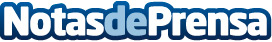 "Tantrum CBD se destaca como uno de los pocos fabricantes de aceite CBD full spectrum en España"Tantrum CBD, una empresa española con sede en Madrid, se ha propuesto hacerse con una cuota de mercado en el sector del aceite CBD en España, ofreciendo productos de máxima calidad elaborados como fabricante y no como resellers como la mayoría de las marcas en el mercadoDatos de contacto:Patricia Saiz667645884Nota de prensa publicada en: https://www.notasdeprensa.es/tantrum-cbd-se-destaca-como-uno-de-los-pocos Categorias: Industria Farmacéutica Sociedad Medicina alternativa Consumo http://www.notasdeprensa.es